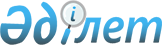 О внесении изменений и дополнения в решение Бейнеуского районного маслихата от 30 октября 2017 года № 18/145 "Об утверждении Правил оказания социальной помощи, установления размеров и определения перечня отдельных категорий нуждающихся граждан в Бейнеуском районе"
					
			Утративший силу
			
			
		
					Решение Бейнеуского районного маслихата Мангистауской области от 2 декабря 2020 года № 56/452. Зарегистрировано Департаментом юстиции Мангистауской области 10 декабря 2020 года № 4365. Утратило силу решением Бейнеуского районного маслихата Мангистауской области от 23 октября 2023 года № 7/71.
      Сноска. Утратило силу решением Бейнеуского районного маслихата Мангистауской области от 23.10.2023 № 7/71 (вводится в действие по истечении десяти календарных дней после дня его первого официального опубликования).
      В соответствии с Бюджетным кодексом Республики Казахстан от 4 декабря 2008 года, Законом Республики Казахстан от 23 января 2001 года "О местном государственном управлении и самоуправлении в Республике Казахстан" и постановлением Правительства Республики Казахстан от 21 мая 2013 года № 504 "Об утверждении Типовых правил оказания социальной помощи, установления размеров и определения перечня отдельных категорий нуждающихся граждан", а также на основании представления республиканского государственного учреждения "Департамент юстиции Мангистауской области Министерства юстиции Республики Казахстан" от 25 мая 2020 года № 05-10-935, Бейнеуский районный маслихат РЕШИЛ:
      1. Внести в решение Бейнеуского районного маслихата от 30 октября 2017 года № 18/145 "Об утверждении Правил оказания социальной помощи, установления размеров и определения перечня отдельных категорий нуждающихся граждан в Бейнеуском районе" (зарегистрировано в Реестре государственной регистрации нормативных правовых актов за № 3464, опубликовано 5 декабря 2017 года в Эталонном контрольном банке нормативных правовых актов Республики Казахстан) следующие изменения и дополнение:
      в Правилах оказания социальной помощи, установления размеров и определения перечня отдельных категорий нуждающихся граждан в Бейнеуском районе:
      пункт 3 изложить в новой редакции следующего содержания:
      "3. Основные термины и понятия, которые используются в настоящих Правилах:
      1) уполномоченная организация – отдел Бейнеуского района филиала некоммерческого акционерного общества "Государственная корпорация "Правительство для граждан" по Мангистауской области;
      2) памятные даты - события, имеющие общенародное историческое, духовное, культурное значение и оказавшие влияние на ход истории Республики Казахстан; 
      3) специальная комиссия – комиссия, создаваемая решением акима района, по рассмотрению заявления лица (семьи), претендующего на оказание социальной помощи в связи с наступлением трудной жизненной ситуации;
      4) прожиточный минимум - необходимый минимальный денежный доход на одного человека, равный по величине стоимости минимальной потребительской корзины, рассчитываемой органами статистики в областях;
      5) праздничные дни – дни национальных и государственных праздников Республики Казахстан; 
      6) среднедушевой доход семьи (гражданина) – доля совокупного дохода семьи, приходящаяся на каждого члена семьи в месяц; 
      7) трудная жизненная ситуация - ситуация, объективно нарушающая жизнедеятельность гражданина, которую он не может преодолеть самостоятельно;
      8) уполномоченный орган - осуществляющий оказание социальной помощи - государственное учреждение "Бейнеуский районный отдел занятости, социальных программ и регистрации актов гражданского состояния";
      9) участковая комиссия - комиссия, создаваемая решением акимов соответствующих административно-территориальных единиц для проведения обследования материального положения лиц (семей), обратившихся за социальной помощью и подготовки заключений;
      10) предельный размер - утвержденный максимальный размер социальной помощи.";
      пункт 6 изложить в новой редакции следующего содержания:
      "6. Лицам, указанным статье 16 Закона Республики Казахстан от 13 апреля 2005 года "О социальной защите инвалидов в Республике Казахстан" и в подпункте 2) статьи 10, в подпункте 2) статьи 11, в подпункте 2) статьи 12, в подпункте 2) статьи 13 Закона Республики Казахстан от 6 мая 2020 года "О ветеранах", социальная помощь оказывается в порядке, предусмотренном настоящими Правилами.";
      пункт 9 изложить в новой редакции следующего содержания:
      "9. Социальная помощь к памятным датам и праздничным дням предоставляется без учета дохода, единовременно, в следующих размерах:
      1) 21-23 марта – Наурыз мейрамы:
      многодетным матерям, награжденным подвесками "Алтын алқа", "Күміс алқа" и награжденным орденами "Мать героиня", "Материнская слава" (1, 2 степени) бывшего Союза Советских Социалистических Республик – 2 (два) месячных расчетных показателя;
      инвалидам всех групп, детям-инвалидам с шестнадцати до восемнадцати лет всех групп, детям-инвалидам до шестнадцати лет, получателям специального государственного пособия по инвалидности – 13 200 (тринадцать тысяч двести) тенге;
      2) 26 апреля – День аварии на Чернобыльской атомной электростанции:
      лицам, ставшими инвалидами вследствие катастрофы на Чернобыльской атомной электростанции и других радиационных катастроф и аварий на объектах гражданского или военного назначения, ядерных испытаний и их детям, инвалидность которых генетически связана с радиационным облучением одного из родителей - 60 (шестьдесят) месячных расчетных показателей;
      лицам, принимавшим участие в ликвидации последствий катастрофы на Чернобыльской атомной электростанции в 1986 – 1987 годах, других радиационных катастроф и аварий на объектах гражданского или военного назначения, а также участвовавшим непосредственно в ядерных испытаниях - 50 (пятьдесят) месячных расчетных показателей;
      лицам, из числа участников ликвидации последствий катастрофы на Чернобыльской атомной электростанции в 1988 – 1989 годах, эвакуированным (самостоятельно выехавшим) из зон отчуждения и отселения в Республику Казахстан, включая детей, которые на день эвакуации находились во внутриутробном состоянии – 20 (двадцать) месячных расчетных показателей;
      3) 1 мая – Праздник единства народа Казахстана:
      инвалидам всех групп, детям-инвалидам с шестнадцати до восемнадцати лет всех групп, детям-инвалидам до шестнадцати лет, получателям специальных государственных пособий по инвалидности – 13 200 (тринадцать тысяч двести) тенге;
      4) 9 мая – День Победы:
      ветеранам Великой Отечественной войны – 1 000 000 (один миллион) тенге;
      лицам, приравненным по льготам к инвалидам Великой Отечественной войны (кроме лиц, ставших инвалидами вследствие катастрофы на Чернобыльской атомной электростанции) - 60 (шестьдесят) месячных расчетных показателей;
      лицам, приравненным по льготам к участникам Великой Отечественной войны (кроме участников в ликвидации последствий катастрофы на Чернобыльской атомной электростанции в 1986 – 1987 годах) - 50 (пятьдесят) месячных расчетных показателей;
      лицам, награжденным орденами и медалями бывшего Союза Советских Социалистических Республик за самоотверженный труд и безупречную воинскую службу в тылу в годы Великой Отечественной войны, а также лицам, проработавшим (прослужившим) не менее шести месяцев с 22 июня 1941 года по 9 мая 1945 года и не награжденным орденами и медалями бывшего Союза Советских Социалистических Республик за самоотверженный труд и безупречную воинскую службу в тылу в годы Великой Отечественной войны - 40 (сорок) месячных расчетных показателей;
      родителям и не вступившие в повторный брак вдовам воинов погивших (умерших, пропавших без вести) в Великой Отечественной войне - 40 (сорок) месячных расчетных показателей;
      семьям военнослужащих, погибших (пропавших без вести) или умерших вследствие ранения, контузии, увечья, заболевания, полученных в период боевых действий в Афганистане или в других государствах, в которых велись боевые действия; семьям военнослужащих, погибших (умерших) при прохождении воинской службы в мирное время; семьям лиц погибших при ликвидации последствий катастрофы на Чернобыльской атомной электростанции и других радиационных катастроф и аварий на объектах гражданского или военного назначения; семьям умерших вследствие лучевой болезни или умерших инвалидов, а также граждан, смерть которых в установленном порядке связана с воздействием катастрофы на Чернобыльской атомной электростанции и других радиационных катастроф и аварий на объектах гражданского или военного назначения и ядерных испытаний - 40 (сорок) месячных расчетных показателей;
      не вступившей (не вступившему) в повторный брак супруге (супругу) умершего инвалида Великой Отечественной войны или лиц, приравненного по льготам к инвалидам Великой Отечественной войны, а также супруге (супругу) умершего участника Великой Отечественной войны, партизана, подпольщика, гражданина награжденного медалью "За оборону Ленинграда" или знаком "Жителью блокадного Ленинграда", признававшихся инвалидами в результате общего заболевания, трудового увечья и других причин (за исключением противоправных) - 40 (сорок) месячных расчетных показателей; 
      5) 1 июня – Международный день защиты детей:
      детям-инвалидам с шестнадцати до восемнадцати лет всех групп, детям-инвалидам до шестнадцати лет – 13 200 (тринадцать тысяч двести) тенге;
       6) 29 августа – День закрытия Семипалатинского испытательного ядерного полигона:
      лицам, пострадавшим вследствие ядерных испытаний на Семипалатинском испытательном ядерном полигоне – 20 000 (двадцать тысяч) тенге;
      7) 30 августа – День Конституции Республики Казахстан:
      получателям государственного социального пособия по случаю потери кормильца (на детей) – 10 (десять) месячных расчетных показателей на каждого ребенка;
      лицам, которым назначены пенсии за особые заслуги перед Республикой Казахстан – 150 000 (сто пятьдесят тысяч) тенге;
      лицам, которым была назначена персональная пенсия за особые заслуги перед Мангистауской областью, не получающих специального государственного социального пособия в соответствии с Законом Республики Казахстан от 5 апреля 1999 года "О специальном государственном пособии в Республике Казахстан" – 100 000 (сто тысяч) тенге;
      инвалидам всех групп, детям-инвалидам с шестнадцати до восемнадцати лет всех групп, детям инвалидам до шестнадцати лет, получателям специального государственного пособия по инвалидности – 13 200 (тринадцать тысяч двести) тенге;
      8) 1 октября – День пожилых людей:
      получателям социального государственного пособия по возрасту и пенсионерам по возрасту старше 70 лет – 5 500 (пять тысяч пятьсот) тенге;
       9) второе воскресенье октября – День инвалидов Республики Казахстан:
      инвалидам всех групп, детям-инвалидам всех групп с шестнадцати до восемнадцати лет, детям-инвалидам до шестнадцати лет, получателям специального государственного пособия по инвалидности – 13 200 (тринадцать тысяч двести) тенге;
      10) 16-17 декабря - День Независимости:
      инвалидам всех групп, детям-инвалидам всех групп с шестнадцати до восемнадцати лет, детям-инвалидам до шестнадцати лет, получателям специального государственного пособия по инвалидности – 13 200 (тринадцать тысяч двести) тенге;
      жертвам политических репрессии, к которым были применены репрессии за участие в событиях 17-18 декабря 1986 года в Казахстане, за исключением лиц, осужденных за совершение умышленных убийств и посягательство на жизнь работника милиции, народного дружинника в этих событиях, в отношении которых сохраняется действующий порядок пересмотра уголовных дел – 120 250 (сто двадцать тысяч двести пятьдесят) тенге.";
      пункт 11 изложить в новой редакции следующего содержания:
      "11. Лицам, имеющих социально-значимые заболевания, не получающих социальные выплаты из Уполномоченной организации, на лечение и дополнительное питание - без учета доходов: онкологическим больным, нуждающимся в паллиативной терапии; гражданам, находящимся на поддерживающей фазе лечения туберкулеза, выписанным из специализированной противотуберкулезной медицинской организации; лицам, заразившимся вирусом иммунодефицита человека предоставляется не более 26 месячных расчетных показателей, в течении 6 месяцев со дня наступления трудной жизненной ситуации, 1 раз в год.";
      пункт 13 изложить в новой редакции следующего содержания:
      "13. Социальная помощь лицам, оказавшимся в трудной жизненной ситуации - имеющих среднедушевой доход ниже 1,5 кратной величины прожиточного минимума по Мангистауской области, предшествующий кварталу обращения, предоставляется не более 40 месячных расчетных показателей, в течении 6 месяцев со дня наступления трудной жизненной ситуации, 1 раз в год.";
      пункт 16-1 исключить;
      дополнить пунктом 16-2 следующего содержания:
      "16-2. Социальная помощь детям, заразившимся вирусом иммунодефицита человека, предоставляется в размере не менее 2 (двух) прожиточных минимумов по Республике Казахстан, ежемесячно.";
      пункт 18 изложить в новой редакции следующего содержания:
      "18. Для получения социальной помощи при наступлении трудной жизненной ситуации заявитель от себя или от имени семьи в уполномоченный орган или акиму поселка, села, сельского округа представляет заявление с приложением следующих документов:
      1) документ, удостоверяющий личность;
      2) сведения о доходах лица (членов семьи);
      3) акт и/или документ, подтверждающий наступление трудной жизненной ситуации.
      Для получения социальной помощи, которая назначается независимо от доходов лица (членов семьи), сведения о доходах лица (членов семьи) не предоставляются.";
      пункт 19 изложить в новой редакции следующего содержания:
      "19. Документы представляются в подлинниках для сверки, после чего подлинники документов возвращаются заявителю.".
      2. Контроль за исполнением настоящего решения возложить на комиссию Бейнеуского районного маслихата по социальным вопросам и по вопросам законности и правопорядка (Ш.Азанов).
      3. Государственному учреждению "Аппарат Бейнеуского районного маслихата" (руководитель аппарата Ж.Оспанов) обеспечить государственную регистрацию настоящего решения в органах юстиции, его официальное опубликование в средствах массовой информации.
      4. Настоящее решение вступает в силу со дня государственной регистрации в органах юстиции и вводится в действие по истечении десяти календарных дней после дня его первого официального опубликования.
					© 2012. РГП на ПХВ «Институт законодательства и правовой информации Республики Казахстан» Министерства юстиции Республики Казахстан
				
      Председатель сессии 

Б. Колдасбаев

      Секретарь Бейнеуского   районного маслихата 

А. Улукбанов
